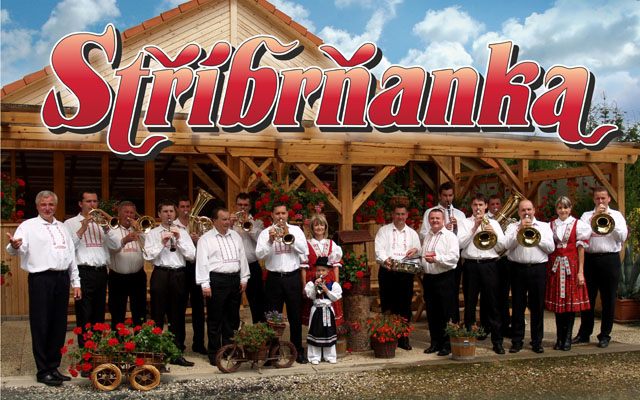 zveme Vás naVánoční koncert s dechovou hudbou stříbrňankaVstupné dobrovolné2.12.201619:00KD Vážany